Che cosa vuol dire alternanza scuola lavoro in Sapienza?L'Università degli Studi di Roma "La Sapienza" è una università statale italiana fondata nel 1303, fra le più antiche d'Italia e del mondo.Secondo le ultime stime fatte nel 2016, con i suoi 100 000 studenti, è la più grande università d'Europa, secondo l'Academic Ranking of World Universities è l'università più importante e prestigiosa d'Italia e del Sud Europa.La prima università romana offre alle scuole un’ampia scelta di progetti di alternanza scuola-lavoro di diverse tipologie, al fine di rispondere al meglio alle diverse richiestey di tutti i percorsi scolastici. Lo scorso anno l’ ateneo ha sperimentato, rivelandosi una tra le prime le università statali italiane, a proporre le attività di Alternanza all’interno di una struttura diversa da quella liceale, con risultati più che soddisfacenti, con la partecipazione attiva degli uffici e delle strutture coinvolte e con una collaborazione proficua con l'Ufficio scolastico regionale.
Nel 2015-2016 la Sapienza ha proposto 111 progetti formativi che si sono svolti presso:29 Dipartimenti5 Facoltà3 Centri di Ricerca e Servizi19 Biblioteche e il Servizio Bibliotecario Sapienza11 Musei e il Polo Museale Sapienza4 Aree AmministrativeMuSa – Musica SapienzaTheatron – Teatro Antico alla SapienzaRadio SapienzaLe Scuole Secondarie Superiori della Regione Lazio che hanno aderito ai progetti proposti sono state 85, suddivise in 8 Istituti Tecnici e 77 Licei (58 scuole di Roma, 18 della Provincia di Roma, 9 fuori Provincia).
Le Scuole interessate hanno presentato richiesta per 13.614 studenti, per un totale di 419.546 ore di ASL nei progetti Sapienza. Si è giunti alla validazione della presenza di 2.861 studenti per un totale di 79.138 ore di attività di ASL in Sapienza. Tutto ciò è stato possibile grazie al portale web creato dall’università e dalle giornate formative. Le scuole infatti hanno avuto l’opportunità di partecipare a numerosi incontri organizzati sia all’interno dei licei, sia all’interno della Sapienza con degli incontri ufficiali organizzati dentro l’Aula Magna del Rettorato, l’ultimo è stato organizzato il 6 ottobre 2016. In seguito a queste giornate le scuole hanno potuto richiedere l’accesso a questi progetti tramite l’invio di un’ email all’indirizzo settorealternanza@uniroma1.it, ciò è stato possibile fino al 23 ottobre. Successivamente La Sapienza ha deciso di smistare i vari gruppi di ragazzi all’interno dei 115 progetti, organizzati nell’anno scolastico 2016\2017. Ma come funziona il portale? È possibile digitando su qualsiasi motore di ricerca le parole “Alternanza Scuola Lavoro Sapienza” accedere a questa pagina: Cliccando su ogni icona è possibile visionare tutti i 115 progetti organizzati per questo anno scolastico. 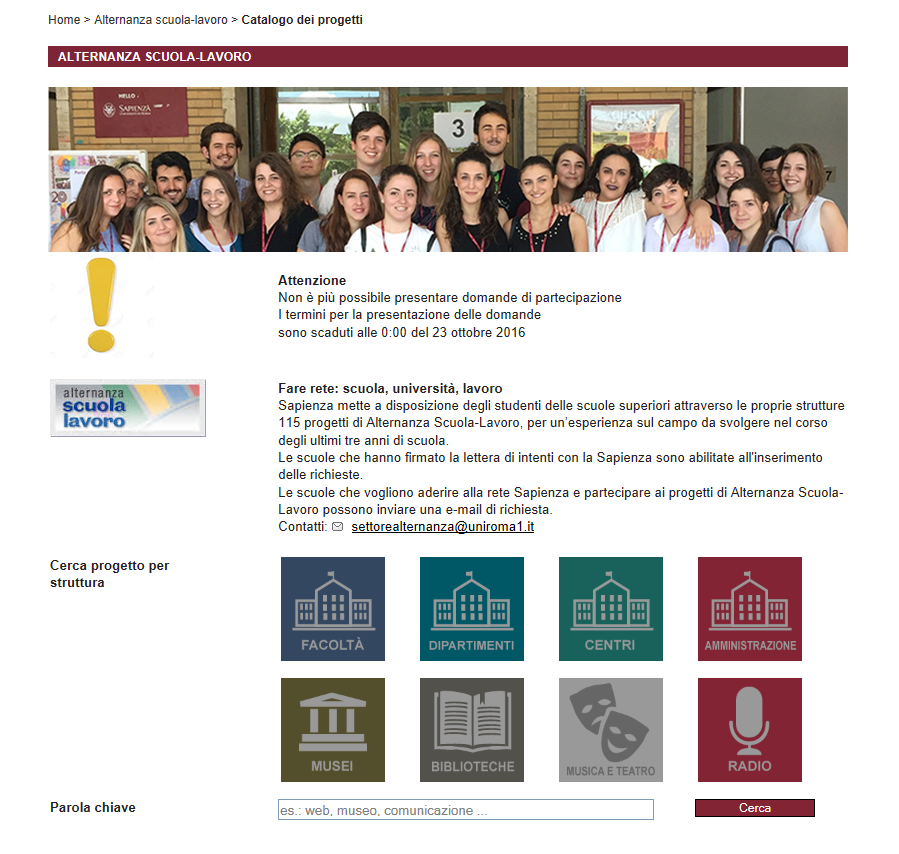 Le attività proposte alle scuole sono offerte da diversi enti appartenenti all’Università, non solo dalle facoltà. Vi sono progetti offerti dalle biblioteche, dalle sedi amministrative, dai musei, teatri e molto altro. All’interno del portale è possibile trovare le seguenti aree al cui interno si trovano tutti i progetti relativi:I dipartimenti sono gli enti universitari che più si impegnano nell’ASL mentre gli enti più ricreativi non vanno così per la maggiore.I progetti organizzati dai dipartimenti si dipanano in più ambiti:I progetti proposti rientrano per lo più nell’ambito scientifico e umanistico, seguono le attività svolte all’interno dei musei e delle biblioteche (inseriti sotto la categoria “altro”) presenti nelle varie sedi dell’università.In ogni scheda del progetto sono riportate tutte le competenze che i ragazzi raggiungeranno al termine dell’esperienza e di cui avranno bisogno, al fine di indirizzare i docenti alla scelta dell’attività più consona per i loro studenti secondo gli obiettivi e bisogni educativi. Le competenze maggiormente presenti nei progetti sono:Tutte le capacità richieste hanno motivo di esistere nel momento in cui vengono definite per permettere la crescita del ragazzo all’interno di questo percorso. L’alternanza scuola lavoro nasce per far capire al ragazzo in che modo potranno impiegare i loro studi in un ambito lavorativo, nasce per far inserire lo studente nel mondo lavorativo degli adulti.Infine, l’ultima voce inserita nelle schede di presentazione dei progetti, indica il tipo di studi a cui sono rivolti i progetti. Nello specifico, vengono indicate quali tipologie di scuole possono inviare la richiesta per quel determinato progetto. Questa voce non è presente in tutte le schede, solo laddove sono richiesti dei prerequisiti o il progetto è particolarmente indirizzato verso un preciso indirizzo di studi.Ciò avviene perché l’alternanza scuola lavoro nasce per far capire al meglio allo studente quello che sta studiando facendoglielo mettere in pratica, altre attività invece, non hanno bisogno della tipologia di istituto di provenienza degli studenti. All’interno della Sapienza non esistono progetti specifici per singoli percorsi di studi ma le attività di Alternanza sono accessibili a varie tipologie di Istituti SuperioriQuesta tabella indica il numero di progetti rivolti alle seguenti tipologie di istituti:Suddividendo le tipologie sovraindicate emerge quanto segue:Come si può ben notare i liceali vanno per la maggiore ma si deve sempre tenere a mente il fatto che ben 24 progetti su 90, per quanto riguarda i dipartimenti, non esprimono una preferenza.Per quanto riguarda la durata dei progetti ASL bisogna tener conto di alcune precisazioni: I progetti all’interno della Sapienza possono durare da un mese agli otto mesi;Le attività solitamente si svolgono con incontri settimanali o a turni, non è detto che i ragazzi lavorino per l’intera durata dell’attività ma è più possibile che gli incontri siano saltuari.80 progetti su 90 iniziano in pieno inverno e per quanto riguarda la durata, in termini di mesi, la maggior parte dei progetti ha una durata o di quattro o di sei mesi, per un totale di 32 progetti su 90. Solo due progetti hanno la durata di un mese e ben dodici progetti hanno la durata di otto mesi.Ben 20 progetti su 90 necessitano di 30 ore di lavoro, altri 17 hanno bisogno di 40 ore e altri 15, 20 ore. Solo cinque progetti hanno bisogno di 100 ore, per il resto il conteggio di ore oscilla dalle 8 alle 80 ore.   Per quanto riguarda la spartizione delle ore i progetti Sapienza si svolgono dentro una fascia che va dalle 8 alle 100 ore.Enti ProponentiN. ProgettiDipartimenti52Musei16Biblioteche8Facoltà5Amministrazione4Centri di Ricerca e Servizio2Musica e Teatro2Radio1Aree progettualiN. ProgettiArea scientifica21Altro 17Area umanistica15Area sanitaria12Area artistica-architettonica9Area giuridica-economica6CompetenzeN.Capacità di comunicazione79Capacità di relazioni77Attitudini al lavoro di gruppo74Capacità di organizzare il proprio lavoro70Capacità di adattamento a diversi ambienti57Spirito di iniziativa54Capacità nella visione di insieme53Capacità di problem solving46Capacità nella flessibilità42Capacità di diagnosi42Capacità decisionali40Capacità di gestione dello stress23LiceoI.T.I.P.Non specificata3514424Tipologia scuolaN.Liceo scientifico59Liceo classico48Liceo artistico24Liceo scienze umane 23Liceo linguistico23I.T. Informatico\Telecomunicazioni13Liceo musicale10I.T. Elettronico8I.T. Meccanico6I.T. Grafico5I.T. Settore Economico5I.P. Tecnici4I.T Moda2I.T. Costruzioni2I.P. Industriali2I.P. Commerciali2I.T. Agricoltura1I.P. Servizi per l’Agricoltura1I.P. Socio-Sanitari1<15 oreTra 16 e 30 oreTra 31 e 45 oreTra 46 e 60 ore>61 ore10 progetti46 progetti22 progetti5 progetti7 progetti